PROGRAMA DE SERVICIOS BIBLIOTECARIOS Y DE INFORMACIÓNESCUELA ANTOLIN SANTOS NEGRONSUGGEY Y. ORTIZ OYOLA                                                                                                                                                                                            MAESTRA BIBLIOTECARIAActividad abierta a la comunidad durante todo el dia.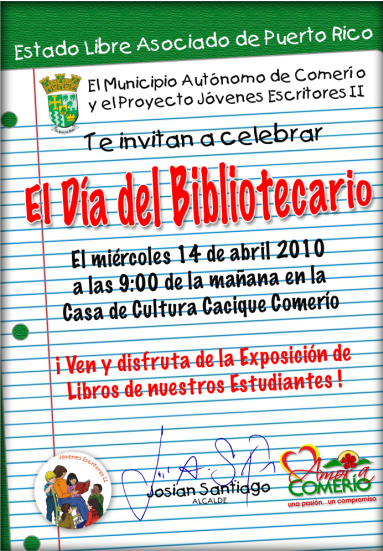 ¡Los esperamos!PROGRAMA DE SERVICIOS BIBLIOTECARIOS Y DE INFORMACIÓNESCUELA ANTOLIN SANTOS NEGRONSUGGEY Y. ORTIZ OYOLA                                                                                                                                                                                            MAESTRA BIBLIOTECARIAActividad abierta a la comunidad durante todo el dia.¡Los esperamos!